         La manifestation du Christ ressuscité aux disciples d’Emmaüs (Luc 24. 13-35) crée instantanément une dynamique : « à l’instant même ils se levèrent et retournèrent à Jérusalem et y trouvèrent les onze apôtres réunis qui leur dirent à leur tour il est vraiment ressuscité… ». L’Eglise était née. Cette découverte s’était faite lors du repas où Jésus bénit et rompit le pain qui, désormais, est le signe de la présence réelle du ressuscité, source et sommet de la vie chrétienne ! La messe en est l’écrin indispensable.           Le baptême devient l’entrée dans une nouvelle réalité où la présence de Jésus est devenue évidente jusque dans l’invisible, signifiant que Dieu est fidèle. C’est un nouvel exode vers une terre nouvelle qui est la Vie Eternelle. Cet exode traverse les terres arides de l’incrédulité, de la peur et de la violence humaine.  Un vent nouveau de liberté est en marche, celui de la liberté des enfants de Dieu à laquelle la création tout entière aspire. En effet, Jésus touche les questions de la vie au cœur de l’existence de chacun qu’il a partagée jusqu’à l’intime, excepté le péché.Comment cela se fait-il et pourquoi cela ?              A partir de cette expérience unique, les premiers témoins ont porté la bonne nouvelle. En proclamant que Jésus le Christ, fils de Dieu, est ressuscité, la libération du péché, de l’inconnaissance de Dieu et du scandale de la mort est devenue réalité.                La vocation chrétienne porte cette responsabilité de témoigner, non pas de convaincre. L’agir chrétien s’applique où la vérité est étouffée par le mensonge, où la liberté est asservie par les humains, où la connaissance de Dieu est niée parce que l’Amour lui-même est nié. Ainsi, « l’explosion » de la résurrection a libéré l’Esprit de Dieu. Tout cela s’applique pour l’Eglise elle-même qui se réforme sans cesse au regard de ses erreurs et du péché de ses membres. Elle ne cesse de scruter l’évolution du monde. Elle subit les nouvelles persécutions qui ne manquent pas ! Ainsi donc, l’urgence de la libération par le Christ est d’autant plus évidente et enthousiasmante.                                                                                         Amitié, P. EdouardPèlerinage des Antilles-Guyane à LourdesDu 24 au 29 juillet 2023, présidé par MGR Jean-Yves RIOCREUXINFOS JEUNES CATÉCHISME ET AUMÔNERIE Pour CE2 au CM2, le catéchisme a lieu chaque mercredi de 17h30 à 19h15. Aumônerie du collège : 6e – 4e : mardi de 18h00 à 19h00Aumônerie Adulte : collège -Lycée : vendredi 2 fois par moisÀ noter 2 Baptêmes : Dimanche 30 avril 2023Nathanaël DESMAZIERES au cours de la messe de 11hLouise LE BIHAN après la messe à 12h30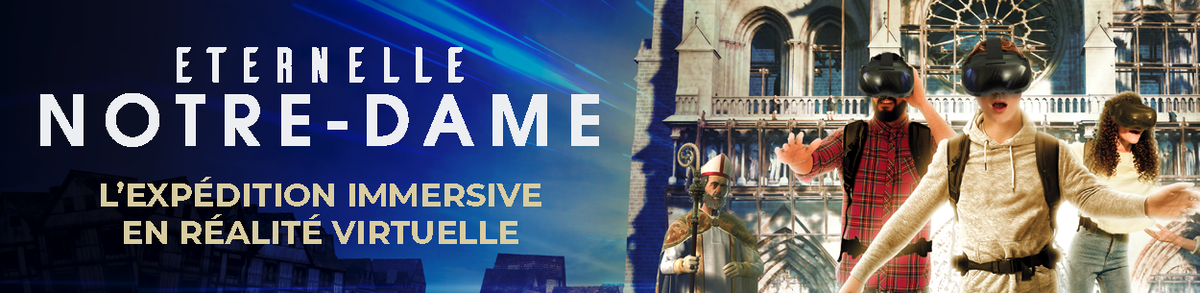 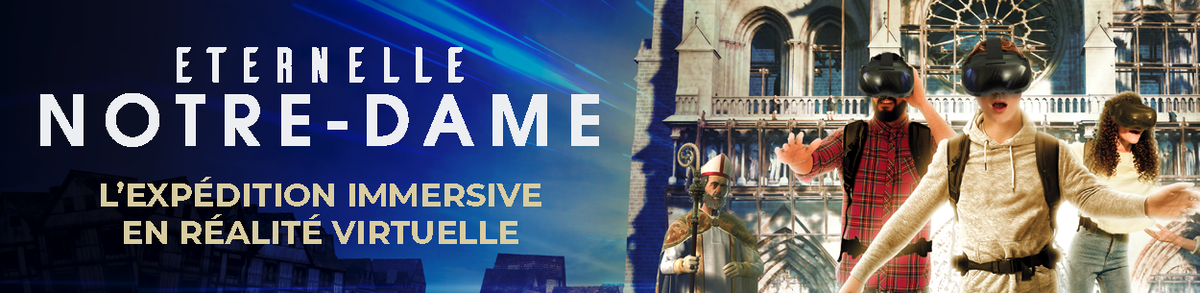 PAROISSE SAINT FRANÇOIS D’ASSISE  9, rue de Mouzaïa - 75019 PARIS  01 42 39 64 58 : stfrancoisassise@wanadoo.frSite web : https://saintfrancoisdassise.frDIMANCHES 23 et 30 avril 2023 – 3ème et 4ème dimanches de Pâques – Année ARDV MENSUELS REGULIERS ACTIVITÉSRDV MENSUELS REGULIERS ACTIVITÉSRDV MENSUELS REGULIERS ACTIVITÉSChaque lundiChapelet 18hMercredi (sauf vacances)Partage sur les textes du dimanche suivant19h00 à 20h00Chaque jeudiAdoration du Saint Sacrement et Confession18hchaque jeudiMéditation chrétienneà 10h30 et après la messe de 19h00Le samediUn samedi par mois : Rdv mensuel groupe Saint François – Echange / paroles du dimancheA 9hSamedi 6 mai1er samedi du mois présence de témoignage place des FêtesRdv à 14h dans l’EgliseSamedi 6 mai1er samedi du mois : 2ème temps de formation du catéchuménat 14hDimanche 7 mai1er dimanche du mois : table ouverte(repas tiré du sac)Dimanche 7 maiJoystick Rassemblement des jeunes de la paroissepour organiser des activités (jeux, sorties culturelles…)12h – 16hJeudi 11 mai MCR (Mouvement Chrétien des Retraités)10h - 12h00Jeudi 11 mai2ème jeudi du mois : Équipe « Alliance St François », pour l’accompagnement- (en lien avec les sessions « Vigne de Rachel », « Chagrin à la grâce ») 19h Messe pour les enfants non nés (e), puis repas partagé17h Rencontres18h Adoration Dimanche 14 mai2ème dimanche du mois : Éveil à la foi à 10h puis messe à 11h animée par les jeunes.Rdv à 10hDimanche 21 mai3ème dimanche du mois :  Rencontre Catéchuménat Messe – repas enseignement. Jeudi 25 mai3ème jeudi du mois : messe à la résidence Hérold(départ 14h paroisse) Pour l’accompagnement des familles en deuil de la paroisse contact : Anne-Marie de la Tribouille par l’intermédiaire du secrétariat 01 42 39 64 58Pour l’accompagnement des familles en deuil de la paroisse contact : Anne-Marie de la Tribouille par l’intermédiaire du secrétariat 01 42 39 64 58Pour l’accompagnement des familles en deuil de la paroisse contact : Anne-Marie de la Tribouille par l’intermédiaire du secrétariat 01 42 39 64 58À chaque messe du dimanche (sauf vacances) accueil des petits enfants.À chaque messe du dimanche (sauf vacances) accueil des petits enfants.(sauf vacances)AGENDA DES MESSES AGENDA DES MESSES AGENDA DES MESSES DATESHORAIRESFÊTE Lundi 24 avrilMesse 12hFérieMardi 25 avrilMesse 19hSaint Marc, ÉvangélisteMercredi 26 avrilMesse 12hFérieJeudi 27 avrilMesse 19hFérieVendredi 28 avrilMesse 12h Saint Pierre CHANEL, premier martyr d’OcéanieSaint Louis Marie Grignon MONTFORTSamedi 29 avrilMesse 18h30Messe anticipéeDimanche 30 avril Messe 11h4 ème dimanche de PâquesLundi 01 maiMesse 12hFête du travail/Saint Joseph, travailleur Mardi 02 maiMesse 19hSaint Athanase, évêque d’Alexandrie 373Mercredi 03 maiMesse 12hSaint Philippe et Saint Jacques, ApôtresJeudi 04 maiMesse 19h FérieVendredi 05 mai Messe 12h FérieSamedi 06 maiMesse 18h30Messe anticipéeDimanche 07 mai  Messe 11h5ème dimanche de Pâques